___________________________________________________________________Dr F E Bolliger, Dr B Sarai, Dr D Gakhal and Dr K Hayer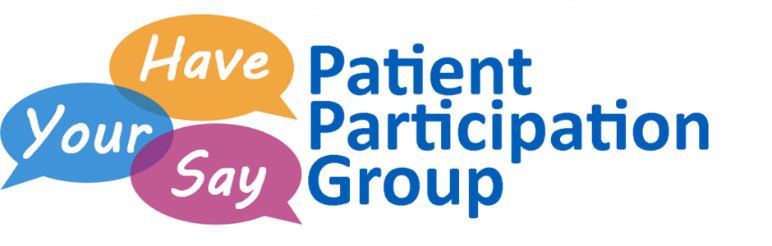 Agenda Date: 30th March  -Tim e: 5.30pm  Location: Child Health Room 151TimePresenter5.30 pmWelcome/ NEW MEMBER /apologiesSylvia Bailey, Chair5.35 pm
(5 mins)Acceptance of Notes/Minutes of last   meeting  8th February 2022Sylvia Bailey, Chair5.40 pm
(10mins)Practice UpdateEmma  – Practice Representative5. 50pm
(10 mins)Acceptance of new Patient surveyLOUISE PLATT6.00pm(15mins)Recruitment plan for new membersSDB CHAIR/MEMBERS6.15pm(10 mins)AOBSDB/MEMBERSNEXT MEETING TBA.  2022